Appendix A – ECDA Fellows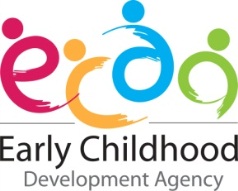 Letter of CommitmentEarly Childhood Development Agency51 Cuppage Road, #08-01Singapore 229469Attn: ECDA Fellows Programme SecretariatDear Sir/Madam, I would like to express my support for the application by  (Name of Applicant) (“the Applicant”), (NRIC/FIN No.: ) to join the ECDA Fellows programme (“the Programme”), in my capacity as  supervisor, on behalf of  employer,  (Name of Early Childhood Development Centre / Early Intervention Service Provider / Organisation*) (“the Centre / Organisation”).In the event that the Applicant is appointed an ECDA Fellow,I agree to the Applicant becoming an ECDA Fellow. I acknowledge that  is obliged to fulfil the duties and obligations as listed out in Annex A. I understand and agree that the Centre / Organisation* will provide the Applicant with the support necessary for  to fulfil  obligations as an ECDA Fellow during  course of employment with the Centre / Organisation*.Name / Designation:Centre / Organisation* Name:Contact number:Email :Signature/ Date:Centre / Organisation* Stamp: